В связи с допущенной неточностью Собрание депутатов Моргаушского муниципального округа Чувашской Республики   р е ш и л о:           1. Внести в решение Собрания депутатов Моргаушского муниципального округа Чувашской Республики от 19.01.2023 №С-11/10 «О комиссии по соблюдению требований к служебному поведению лиц, замещающих муниципальные должности в органах местного самоуправления Моргаушского муниципального округа Чувашской Республики, и урегулированию конфликта интересов» (далее - Решение) следующее изменение:В подпункте «б» пункта 30 Приложения 1 «Положение о комиссии по соблюдению требований к служебному поведению лиц, замещающих муниципальные должности в органах местного самоуправления Моргаушского муниципального округа Чувашской Республики, и урегулированию конфликта интересов »  к решению слова «муниципальным служащим» исключить.2. Настоящее решение вступает в силу после его официального опубликования.Председатель Собрания депутатовМоргаушского муниципального округа Чувашской Республики                                                                              А.В. ИвановГлава Моргаушского муниципального округа Чувашской Республики                                                                           А.Н.МатросовЧăваш РеспубликиМуркаш муниципаллă округĕн пĕрремĕш суйлаври депутатсен пухăвĕ                                                      ЙЫШАНУ          05.05.2023 г. № С-15/18Муркаш сали                                                                                                                                     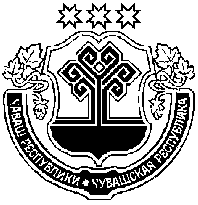 Чувашская РеспубликаСобрание депутатовМоргаушского муниципального округапервого созываРЕШЕНИЕ05.05.2023 г. № С-15/18село Моргауши                                                                         О внесении изменений в решение Собрания депутатов Моргаушского муниципального округа Чувашской Республики от 19.01.2023 №С-11/10 «О комиссии по соблюдению требований к служебному поведению лиц, замещающих муниципальные должности в органах местного самоуправления Моргаушского муниципального округа Чувашской Республики и урегулированию конфликта интересов»